TÍTULO DO PROJETO: subtítulo (se houver)INTRODUÇÃOIntrodução introdução introdução introdução introdução introdução introdução introdução introdução introdução introdução introdução introdução introdução introdução introdução introdução introdução introdução introdução introdução introdução introdução introdução introdução introdução introdução introdução introdução introdução introduçãoIntrodução introdução introdução introdução introdução introdução introdução introdução introdução introdução introdução introdução introdução introdução introdução introdução introdução introdução introdução introdução introdução introdução introdução introdução introdução introdução introdução introdução introdução introdução introdução (FULANO et al., 2020).De acordo com Fulano et al. (2020) introdução introdução introdução introdução introdução introdução introdução introdução introdução introdução introdução introdução introdução introdução introdução introdução introdução introdução introdução introdução introdução introdução introdução introdução introdução introdução introdução introdução introdução introdução introdução (FULANO; CICLANO, 2021).Introdução introdução introdução introdução introdução introdução introdução introdução introdução introdução introdução introdução introdução introdução introdução introdução introdução introdução introdução introdução introdução introdução introdução introdução introdução introdução introdução introdução introdução introdução introdução (FULANO, 2021; CLCLANO, 2019).Introdução introdução introdução introdução introdução introdução introdução introdução introdução introdução introdução introdução introdução introdução introdução introdução introdução introdução introdução introdução introdução introdução introdução introdução introdução introdução introdução introdução introdução introdução introdução (CICLANO, 2016).Introdução introdução introdução introdução introdução introdução introdução introdução introdução introdução introdução introdução introdução introdução introdução introdução introdução introdução introdução introdução introdução introdução introdução introdução introdução introdução introdução introdução introdução introdução introdução (ALGUÉM, 2018). OBJETIVOS2.1 Geral Objetivo objetivo objetivo objetivo objetivo objetivo objetivo objetivo objetivo objetivo objetivo objetivo.2.2 Específicos Objetivo objetivo objetivo objetivo objetivo objetivo objetivo objetivo objetivo objetivo objetivo objetivo objetivo.Objetivo objetivo objetivo objetivo objetivo objetivo objetivo objetivo objetivo objetivo objetivo objetivo objetivo.Objetivo objetivo objetivo objetivo objetivo objetivo objetivo objetivo objetivo objetivo objetivo objetivo objetivo.METODOLOGIA 3.1 Tipo de estudo 	Tipo de estudo Tipo de estudo Tipo de estudo Tipo de estudo Tipo de estudo. 3.2 Local da pesquisa 	Local da pesquisa local da pesquisa local da pesquisa local da pesquisalocal da pesquisa local da pesquisa.3.3 Procedimentos	De acordo com Fulano et al. (2020) procedimentos procedimentos procedimentos procedimentos procedimentos procedimentos procedimentos procedimentos procedimentos procedimentos procedimentos procedimentos procedimentos procedimentos procedimentos procedimentos procedimentos procedimentos procedimentos procedimentos procedimentos procedimentos procedimentos procedimentos procedimentos procedimentos procedimentos procedimentos procedimentos procedimentos procedimentos procedimentos procedimentos procedimentos procedimentos procedimentos procedimentos procedimentos procedimentos procedimentos.	Procedimentos procedimentos procedimentos procedimentos procedimentos procedimentos procedimentos procedimentos procedimentos procedimentos procedimentos procedimentos procedimentos procedimentos procedimentos procedimentos procedimentos procedimentos procedimentos procedimentos procedimentos procedimentos procedimentos procedimentos procedimentos procedimentos procedimentos procedimentos procedimentos procedimentos procedimentos procedimentos procedimentos procedimentos procedimentos procedimentos (CICLANO, 2019).	Procedimentos procedimentos procedimentos procedimentos procedimentos procedimentos procedimentos procedimentos procedimentos procedimentos procedimentos procedimentos procedimentos procedimentos procedimentos procedimentos procedimentos procedimentos procedimentos procedimentos procedimentos procedimentos procedimentos procedimentos procedimentos procedimentos procedimentos procedimentos procedimentos procedimentos procedimentos procedimentos procedimentos procedimentos procedimentos procedimentos (CICLANO, 2016).	Procedimentos procedimentos procedimentos procedimentos procedimentos procedimentos procedimentos procedimentos procedimentos procedimentos procedimentos procedimentos procedimentos procedimentos procedimentos procedimentos procedimentos procedimentos procedimentos procedimentos procedimentos procedimentos procedimentos procedimentos procedimentos procedimentos procedimentos procedimentos procedimentos procedimentos procedimentos procedimentos procedimentos procedimentos procedimentos procedimentos (FULANO; CICLANO, 2021).CRONOGRAMALegenda: [x] Planejado [o] ExecutadoORÇAMENTO (exclusivo para custeio até o valor máximo de R$ 1.000,00 e conforme item 7 da CHAMADA PÚBLICA PARA PROCESSO SELETIVO 01/2021 do Programa de Bolsas de Iniciação Científica Júnior (ICJ)/stricto sensu Cesmac)Obs.: Em caso de aprovação do referido projeto de pesquisa as despesas descritas acima serão 100% custeado pelo projeto Feira de Ciências do Estado de Alagoas: Integrando Ensino e Pesquisa, aprovado na Chamada CNPq/MCTI Nº 17/2020 Feiras de Ciências e Mostras Científicas..REFERÊNCIASReferências referências referências referências referências referências referências referências referênciasReferências referências referências referências referências referências referências referências referênciasReferências referências referências referências referências referências referências referências referênciasReferências referências referências referências referências referências referências referências referênciasReferências referências referências referências referências referências referências referências referênciasReferências referências referências referências referências referências referências referências referênciasReferências referências referências referências referências referências referências referências referências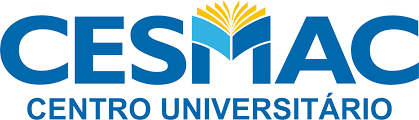 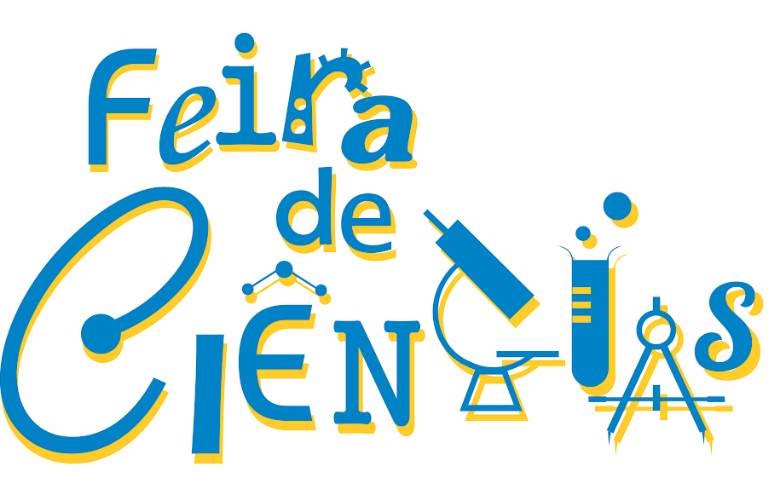 PROGRAMA DE MESTRADO VINCULADOPROGRAMA DE MESTRADO VINCULADO(    ) PPGASA   (    ) PPGBIOTEC    (    )MPPSLINHA DE PESQUISA DO MESTRADOLINHA DE PESQUISA DO MESTRADOESCOLAProfessor – Orientador:Nome: CPF: E-mail: Tel.: Lattes: Nome: CPF: E-mail: Tel.: Lattes: IES graduaçãoProfessor - Orientador:Nome: CPF: E-mail: Tel.: Lattes:Nome: CPF: E-mail: Tel.: Lattes:IES mestrado CESMACProfessor – Orientador/tutor:Nome: CPF: E-mail: Tel.: Lattes:Nome: CPF: E-mail: Tel.: Lattes:Mestrando - Coorientador:(se houver)Nome: CPF: E-mail: Tel.: Lattes:Nome: CPF: E-mail: Tel.: Lattes:ESCOLAAluno Bolsista:Nome: CPF: E-mail: Tel.: Lattes:Nome: CPF: E-mail: Tel.: Lattes:ESCOLAAluno – voluntário 1:Nome: CPF: E-mail: Tel.: Lattes: Nome: CPF: E-mail: Tel.: Lattes: IESAluno – voluntário 1:Nome: CPF: E-mail: Tel.: Lattes: Nome: CPF: E-mail: Tel.: Lattes: IESAluno – voluntário 2:Nome: CPF: E-mail: Tel.: Lattes: Nome: CPF: E-mail: Tel.: Lattes: IESAluno – voluntário 3:Nome: CPF: E-mail: Tel.: Lattes: Nome: CPF: E-mail: Tel.: Lattes: 2021AçõesJULAGOSETOUTNOVDEZ1. Levantamento da literatura2. Etapas do procedimento metodológico3. Apuração e análise dos dados4. Redação do relatório5. Entrega e apresentação do relatórioDESCRIÇÃO DO MATERIALJUSTIFIACTIVAQUANTIDADEVALOR UNITÁRIO (R$)VALOR TOTAL (R$)TOTAL GERAL (R$)TOTAL GERAL (R$)TOTAL GERAL (R$)TOTAL GERAL (R$)